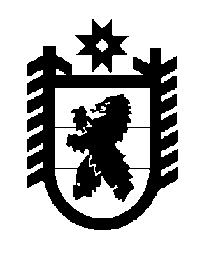 Российская Федерация Республика Карелия    ПРАВИТЕЛЬСТВО РЕСПУБЛИКИ КАРЕЛИЯПОСТАНОВЛЕНИЕот  26 декабря 2018 года № 494-Пг. Петрозаводск О внесении изменений в постановление Правительства 
Республики Карелия от 4 февраля 2015 года № 34-ППравительство Республики Карелия п о с т а н о в л я е т:Внести в постановление Правительства Республики Карелия  
от  4 февраля 2015 года № 34-П  «Об утверждении Порядка проведения открытого конкурса на замещение должности генерального директора регионального оператора» (Собрание законодательства Республики Карелия, 2015, № 2, ст. 238; № 5, ст. 914; 2017, № 12, ст. 2488; 2018, № 5, ст. 1030) следующие изменения:1) наименование изложить в следующей редакции:«Об утверждении  Порядка проведения открытого конкурса на замещение должности генерального директора специализированной некоммерческой организации «Фонд капитального ремонта Республики Карелия»; 2) пункты 1, 2 изложить в следующей редакции:«1. Утвердить прилагаемый Порядок проведения открытого конкурса на замещение должности генерального директора специализированной некоммерческой организации «Фонд капитального ремонта Республики Карелия».2. Определить органом исполнительной власти Республики Карелия, уполномоченным на организацию конкурса на замещение вакантной должности генерального директора специализированной некоммерческой организации «Фонд капитального ремонта Республики Карелия», Министерство строительства, жилищно-коммунального хозяйства и энергетики Республики Карелия.»;3) в Порядке проведения открытого конкурса на замещение должности генерального директора регионального оператора, утвержденном указанным постановлением:наименование изложить в следующей редакции:«Порядок проведения открытого конкурса на замещение должности генерального директора специализированной некоммерческой организации 
«Фонд капитального ремонта Республики Карелия»;пункт 1 изложить в следующей редакции:«1. Настоящий Порядок определяет правила и условия проведения открытого конкурса на замещение вакантной должности генерального директора специализированной некоммерческой организации «Фонд капитального ремонта Республики Карелия» (далее – конкурс, региональный оператор) и заключения трудового договора с победителем конкурса.».           Глава Республики Карелия 					                  А.О. Парфенчиков